ПРОЕКТ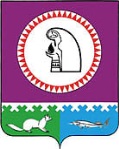 О внесении изменений в постановление администрацииОктябрьского района от 14.09.2016 № 1984Руководствуясь  Постановлением  Правительства  Российской Федерации               от 10.02.2017 № 168 «О внесении изменений в некоторые акты Правительства Российской Федерации»:Внести  в   постановление   администрации   Октябрьского   района от 14.09.2016 № 1984 «О требованиях к порядку разработки и принятия муниципальных правовых актов о нормировании в сфере закупок для обеспечения муниципальных нужд Октябрьского района, содержанию указанных актов и обеспечению их исполнения» следующие изменения:Пункт 5 постановления изложить в следующей редакции:            «5. Контроль за выполнением постановления возложить на первого заместителя главы администрации Октябрьского района по вопросам строительства, жилищно-коммунального хозяйства, транспорта, связи, заместителей главы администрации Октябрьского района и заместителя главы администрации Октябрьского района по правовому обеспечению, управляющего делами администрации Октябрьского района в соответствии с их компетенцией.».Пункт 18 приложения к постановлению изложить в следующей редакции:   «18. Правовые акты, предусмотренные подпунктом «б» пункта 1 Требований, пересматривают муниципальные органы не реже 1 раза в год на заседаниях общественного совета, где принимается одно из следующих решений:   о необходимости внесения изменений в правовой акт в порядке, установленном для его принятия;   об отсутствии необходимости внесения изменений в правовой акт.   В том числе допускается вносить изменения в проекты правовых актов в следующих случаях:   изменение объема финансового обеспечения муниципальных органов и подведомственных указанным органам казенных и бюджетных учреждений;   изменение полномочий муниципальных органов;   изменение стоимости планируемых к приобретению товаров, работ, услуг.».2. Опубликовать постановление в официальном сетевом издании «октвести.ру».3. Контроль за выполнением постановления возложить на первого заместителя главы администрации Октябрьского района по вопросам строительства, жилищно-коммунального хозяйства, транспорта, связи, заместителей главы администрации Октябрьского района и заместителя главы администрации Октябрьского района по правовому обеспечению, управляющего делами администрации Октябрьского района в соответствии с их компетенцией.Глава Октябрьского района				                                  А.П. КуташоваМуниципальное образование Октябрьский районАДМИНИСТРАЦИЯ ОКТЯБРЬСКОГО РАЙОНАПОСТАНОВЛЕНИЕМуниципальное образование Октябрьский районАДМИНИСТРАЦИЯ ОКТЯБРЬСКОГО РАЙОНАПОСТАНОВЛЕНИЕМуниципальное образование Октябрьский районАДМИНИСТРАЦИЯ ОКТЯБРЬСКОГО РАЙОНАПОСТАНОВЛЕНИЕМуниципальное образование Октябрьский районАДМИНИСТРАЦИЯ ОКТЯБРЬСКОГО РАЙОНАПОСТАНОВЛЕНИЕМуниципальное образование Октябрьский районАДМИНИСТРАЦИЯ ОКТЯБРЬСКОГО РАЙОНАПОСТАНОВЛЕНИЕМуниципальное образование Октябрьский районАДМИНИСТРАЦИЯ ОКТЯБРЬСКОГО РАЙОНАПОСТАНОВЛЕНИЕМуниципальное образование Октябрьский районАДМИНИСТРАЦИЯ ОКТЯБРЬСКОГО РАЙОНАПОСТАНОВЛЕНИЕМуниципальное образование Октябрьский районАДМИНИСТРАЦИЯ ОКТЯБРЬСКОГО РАЙОНАПОСТАНОВЛЕНИЕМуниципальное образование Октябрьский районАДМИНИСТРАЦИЯ ОКТЯБРЬСКОГО РАЙОНАПОСТАНОВЛЕНИЕМуниципальное образование Октябрьский районАДМИНИСТРАЦИЯ ОКТЯБРЬСКОГО РАЙОНАПОСТАНОВЛЕНИЕ«»2017 г.№пгт. Октябрьскоепгт. Октябрьскоепгт. Октябрьскоепгт. Октябрьскоепгт. Октябрьскоепгт. Октябрьскоепгт. Октябрьскоепгт. Октябрьскоепгт. Октябрьскоепгт. Октябрьское